ОПИС ДИСЦИПЛІНИНавчальний курс з англійської мови за професійним спрямуванням розроблено таким чином, щоб надати учасникам навчального процесу необхідні знання, обов’язкові для успішного спілкування у професійно орієнтованому середовищі. Тому у курсі представлено як огляд концепцій, так і процесів та інструментів, потрібних для постійного вдосконалення мовних знань.Дисципліна «Іноземна мова за професійним спрямуванням» є нормативною дисципліною зі спеціальностей 144 «Теплоенергетика», яка викладається в 1 семестрі в обсязі 4 кредитів (за Європейською Кредитно-Трансферною Системою ECTS).Метою дисципліни є підготовка майбутнього теплоенергетика до професійного спілкування в усній та письмових формах англійською мовою. Закріплюються основи професійного іншомовного мовлення з урахуванням специфіки лексики спеціальності «Теплоенергетика» за базового рівня підготовленості слухачів першого року бакалаврату. Завдання дисципліни є оволодіння основними категоріями фонетичного та граматичного ряду, базовою лексикою та основними моделями словотворення; формування діалогічних і монологічних навичок іншомовного спілкування та вмінь та навичок самостійної роботи з іншомовним текстом, засвоєння основ укладання кросвордів, презентацій, роботи з тематичним іншомовним аудіо-відеоматеріалом обговорення практичних ситуацій реального життя теплоенергетика. Предметом є формування знань, умінь і навичок розмовного та професійного іншомовного спілкування під час ознайомлення з терміносистемою та ресурсами релевантного електронного курсу.Опісля вивчення навчальної дисципліни студент повинен знати базовий термінологічний апарат, допоміжні граматичні структури та кліше оформлення власних висловлювань англійською мовою щодо базових відомостей з певних тематичних блоків, зазначених у завданнях дисципліни; вміти вести бесіду по засвоєній темі та за змістом текстів, виявляти вміння читання, письма, монологічного, діалогічного мовлення, аудіювання, співпраці у команді, входити у іншомовне середовище засобами Moodle, оформляти та усно захищати надіслані роботи, готувати тематичні доповіді у формі презентацій, ділових ігор, діалогів, проходити тестування в електронному та очному режимах, оформлювати висловлювання з використанням базового термінологічного апарату та допоміжних граматичних кліше; аналізувати мовні явища і процеси, що їх зумовлюють, розуміти на слух основний зміст автентичних текстів та реагувати на комунікативні наміри співбесідника, розрізняти потрібну інформацію для власних комунікативних потреб, застосовувати компоненти соціолінгвістичної компетенції у навчальному середовищі, використовувати лексико-граматичні одиниці та розмовні кліше у професійній діяльності.Компетентності ОП:Інтегральна компетентність (ІК):Здатність розв’язувати складні спеціалізовані задачі та практичні проблеми, що  характеризуються комплексністю та невизначеністю умов, під час професійної діяльності у фаховій  галузі або у процесі навчання, що передбачає застосування теорій та методів галузі.- загальні компетентності (ЗК):ЗК2 – Знання та розуміння предметної області та професійної діяльності.ЗК4 – Здатність спілкуватися іноземною мовою.ЗК6 – Здатність до пошуку, оброблення та аналізу інформації з різних джерел.ЗК7 – Навички міжособистісної взаємодії.ЗК8 – Здатність спілкуватися з представниками інших професійних груп різного рівня (з експертами з інших галузей знань/видів економічної діяльності).ЗК9 – Здатність реалізувати свої права і обов’язки як члена суспільства; усвідомлення цінності громадянського (вільного демократичного) суспільства та необхідності його сталого розвитку, верховенства права, прав і свобод людини і громадянина в Україні.ЗК10 – Здатність зберігати та примножувати моральні, культурні, наукові цінності і досягнення суспільства на основі розуміння історії та закономірностей розвитку предметної області, її місця у загальній системі знань про природу і суспільство та у розвитку суспільства, техніки і технологій, використовувати різні види та форми рухової активності для активного відпочинку та ведення здорового способу життя.- фахові (спеціальні) компетентності (ФК):СК9 – Здатність здійснювати організацію та керівництво професійним розвитком осіб та груп у професійній сфері.Програмні результати навчання (ПРН):ПРН3 – Презентувати результати власної роботи та аргументувати свою позицію з професійних питань, фахівцям і нефахівцям, вільно спілкуючись державною та іноземною мовою.ПРН13 – Здійснювати організацію та керівництво професійним розвитком осіб та груп у фаховій галузі. ПРН14: Вміти використовувати у виробничій і соціальній діяльності фундаментальні поняття і категорії державотворення для обґрунтування власних світоглядних позицій та політичних переконань з урахуванням процесів соціально-політичної історії України, правових засад та етичних норм.СТРУКТУРА КУРСУModule 2«Technical English. Energetics and thermodynamics. Materials and properties. Safety rules. Electrical engineering and programming»Module 3« Energy types. Renewable energy sources. Biodiesel. Hydrogen. Projects presentations»ПОЛІТИКА ОЦІНЮВАННЯШКАЛА ОЦІНЮВАННЯ СТУДЕНТІВ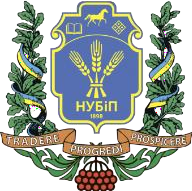 СИЛАБУС ДИСЦИПЛІНИ«Іноземна мова»Ступінь вищої освіти - БакалаврСпеціальність 174 «Автоматизація, комп’ютерно-інтегрованітехнології та робототехнікаОсвітня програма 174 «Автоматизація, комп’ютерно-інтегровані технології та робототехніка»Рік навчання 2023-2024Форма навчання деннаКількість кредитів ЄКТС - 7Мова викладання англійськаЛектор курсу   к.п.н., доц. Якушко К.Г.Контактна інформація лектора (e-mail)  e-mail:kyakushko@nubip@edu.uaСторінка курсу в eLearnhttps://elearn.nubip.edu.ua/course/view.php?id=1470ТемаГодини (практичні/ самостійна робота )Години (практичні/ самостійна робота )Результати навчанняЗавданняОцін юван няModule 1«Introduction of a future thermal power engineer»Module 1«Introduction of a future thermal power engineer»Module 1«Introduction of a future thermal power engineer»Module 1«Introduction of a future thermal power engineer»Module 1«Introduction of a future thermal power engineer»Module 1«Introduction of a future thermal power engineer»Theme 1 T: Meeting new friends among future	thermalpower	engineers.Grammar	block1.Conversational block 16/6Дізнатися	та	закріпити	увласних	монологічних	тадіалогічних	висловлюванняхлексичні одиниці щодо назв університету, інституту, курсу навчання	та	фахутеплоенергетика; поділитися на підгрупи,	визначити	темукомандного проекту, засвоїти вимоги до публічного виступу, виразів	привітань,	згоди,незгоди, статистичного аналізу, компонентів резюме, співбесіди з роботодавцем, розповіді про себе та рідний край, повторити правила	транслітерації,читання,	дат,	утвореннязаперечної та питальної форм, ступенів	порівнянь,	взятиучасть у грі «Журналіст» та «Знаки зодіаку»Дізнатися	та	закріпити	увласних	монологічних	тадіалогічних	висловлюванняхлексичні одиниці щодо назв університету, інституту, курсу навчання	та	фахутеплоенергетика; поділитися на підгрупи,	визначити	темукомандного проекту, засвоїти вимоги до публічного виступу, виразів	привітань,	згоди,незгоди, статистичного аналізу, компонентів резюме, співбесіди з роботодавцем, розповіді про себе та рідний край, повторити правила	транслітерації,читання,	дат,	утвореннязаперечної та питальної форм, ступенів	порівнянь,	взятиучасть у грі «Журналіст» та «Знаки зодіаку»Написати короткі повідомлення	завказаною темою; скластирезюме	тапредставити публічний виступ, ознайомлення	зресурсами електронного курсу, діалогічне мовлення	заоднією	іззапропонованих ситуацій8Theme 2 T:A working day of the future thermal power engineers.The	trends	ofthermal	powerengineer’s activity.Grammar block 2. Conversational block 26/6Ознайомлення	з	основниминапрямами роботи та назвами навчальних лабораторій	дляпідготовки	теплоенергетика,правилами опису зображення, укладання опису-асоціацій із базовими висловами стосовно робочого дня теплоенергетика, укладання розкладу та аналіз віку та характеру людини за її розкладом, опис роботи мрії теплоенергетика	звикористанням різнорозрядних займенників,	модальнихдієслів, дієслів to be/to have у різних значеннях, висловів про час, to get, to take; участь у сценці «Перший робочий день в лабораторії	для	підготовкитеплоенергетиків»Ознайомлення	з	основниминапрямами роботи та назвами навчальних лабораторій	дляпідготовки	теплоенергетика,правилами опису зображення, укладання опису-асоціацій із базовими висловами стосовно робочого дня теплоенергетика, укладання розкладу та аналіз віку та характеру людини за її розкладом, опис роботи мрії теплоенергетика	звикористанням різнорозрядних займенників,	модальнихдієслів, дієслів to be/to have у різних значеннях, висловів про час, to get, to take; участь у сценці «Перший робочий день в лабораторії	для	підготовкитеплоенергетиків»Укладання словника	таконспекту, робота з відео- та аудіо матеріалом Здача практичної роботи, виконання самостійної роботи.(в.т.ч.	вelearn) Діалогічне мовлення	заоднією	іззапропонованих ситуацій8Theme 3 T:Module 1 e-learn testingand	Module	1written work4/4Провести	самоконтроль,виявити прогалини в засвоєнні матеріалу першого модулю для розвитку	іншомовнихкомунікативних	уміньмайбутнього теплоенергетика,Провести	самоконтроль,виявити прогалини в засвоєнні матеріалу першого модулю для розвитку	іншомовнихкомунікативних	уміньмайбутнього теплоенергетика,Представлення словника	іконспекту.Написання	таусний	захистмодульної роботи.11уточнити засвоєне при усній співбесіді з викладачем та провести роботу над помилкамипроходженнятестування1	наплатфомі Moodle, написання роботи над помилками16/1627Theme 4T: TechnicalEnglish.Energetics and thermodynamic s.Materials	andproperties.Grammar block3.Conversational block 38/8Засвоїти	кліше	стосовносприйняття іноземної мови у бесіді,	фрази	телефонноїрозмови,	вислови	зустрічііноземного гостя, поради по вивченню іноземної мови для потреб	теплоенергетика	тапровести	аналіз,	укладанняопису-асоціацій	із	базовимивисловами стосовно технічної англійської	стосовноенергетики,	термодинаміки,властивостей	матеріалів,використовуючи	у мовленнічислівники,	прості	часи,неправильні дієслова, синоніми до suitable, умовні речення та досягнень біомедичної сфери у зарубіжних країнах; провести лінгвістично-	країнознавчийаналіз специфіки англомовних країн на вибір студента, участь у	сценці	«Відрядженнятеплоенергетика в англомовну країну»Написати	короткіповідомлення	завказаною	темою;скласти конспект	тапредставити публічний	виступ.Діалогічне мовлення за	однією	іззапропонованих ситуацій8Theme 5T: Thermal engineer’s needs to study safety	rules,electrical engineering and programming10/10Засвоїти вживання англійських часів артиклів, іменників у множині та різних	типівзапитань, структуру ділового листа, правил безпеки, основ електротехніки	тапрограмування, участь у сценці «Що трапилося? (порушення техніки безпеки теплотехніка на місці роботи автоматника та електротехніка )»Укладання словника та конспекту, робота з відео- та аудіо матеріалом	Здачапрактичної роботи,	виконаннясамостійної роботи (в.т.ч.	в	elearn)Діалогічне мовлення за	однією	іззапропонованих ситуацій8Theme 6 T:Module	2 elearn testing and Module 2 written work4/4Провести	самоконтроль,виявити прогалини в засвоєнні матеріалу другого модулю для розвитку	іншомовнихкомунікативних	уміньмайбутнього	біоінженера,уточнити засвоєне при усній співбесіді з викладачем таПредставлення словника	іконспекту.Написання та усний захист	модульноїроботи. проходження тестування	2	на11провести роботу над помилкамиплатфомі	Moodle,написання	роботинад помилками22/2227Theme 7T:Energy	types.Renewableenergy	sources.Biodiesel.Hydrogen GeneralGrammar rules and conversational blocks review8/8Засвоїти та використати у власному мовленні відомості про види енергії та її відновлювані джерела,	біодизель, гідроген,закріпити	та використати всізасвоєні граматичні явища та розмовні	кліше	у	власнихвисловлюваннях. Участь у сценці «Екскурсія на теплостанцію»Укладання власних речень, Cловниковий	таграматичний диктант, участь у діловій грі8Theme 8T: Thermal power engineer’s projects presentations6/6Представити	результатикомандної роботи по створенню проектів з професійної сфери теплоенергетика,	аналіздотичного тематичного відео та публічних виступівПредставлення презентацій	тавідео, обговорення у	груповомурежимі4Theme 9 T:Module 3 elearn testing and Module 3 written work4/4Провести самоконтроль, виявити прогалини в засвоєнні матеріалу другого модулю для розвитку іншомовних	комунікативнихумінь майбутнього автоматника, уточнити засвоєне при усній співбесіді з викладачем та провести роботу над помилкамиПредставлення словника	іконспекту.Написання	таусний	захистмодульної роботи. проходження тестування	3 наплатфомі	Moodle,написання роботи над помилками4Theme 10 T: The specification of the	firstsemester studying results4/4Провести усні захисти-уточнення балів за навчальну роботу з представленням виконаного в письмовому та електронному виглядіПредставлення словника	іконспекту.Розвиток	усногомовлення	черезочну співбесіду022/2216Всього за 1 семестр60/6070ІспитПровести фронтальний контроль результатів навчання за перший семестрНаписання та захист екзаменаційної оботи30Всього	заперший курс120100Політика щодо дедлайнів та перескладання:Роботи, які здаються із порушенням термінів без поважних причин, оцінюються на нижчу оцінку. Перескладання модулів відбувається із дозволу лектора за наявності поважних причин(наприклад, лікарняний).Політика щодо академічної доброчесності:Списування під час контрольних робіт та екзаменів заборонені (в т.ч. із використанням мобільних девайсів). Курсові роботи, реферати повинні мати коректні текстові посилання на використану літературуПолітика щодо відвідування:Відвідування занять є обов’язковим. За об’єктивних причин (наприклад, хвороба, міжнародне стажування) навчання може відбуватись індивідуально (в он-лайн формі за погодженням із деканом факультету)Рейтинг здобувача вищої освіти, балиОцінка національна за результати складання екзаменів заліківОцінка національна за результати складання екзаменів заліківРейтинг здобувача вищої освіти, балиекзаменівзаліків90-100відміннозараховано74-89добрезараховано60-73задовільнозараховано0-59незадовільноне зараховано